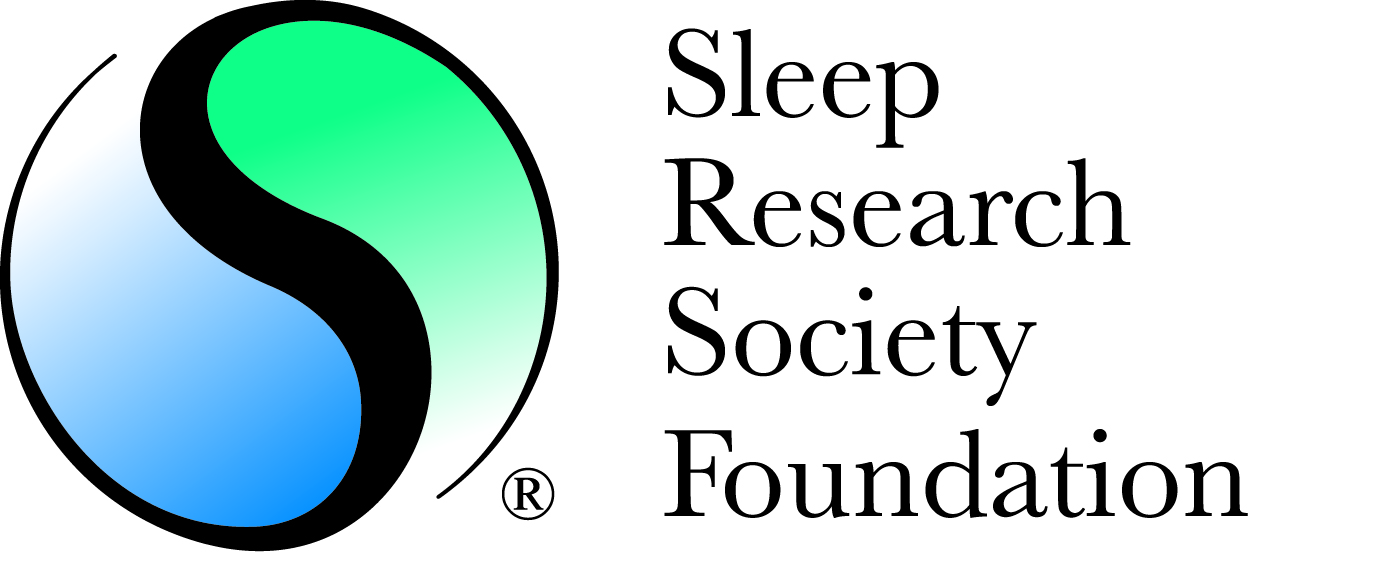 SRSF Early Career Development Research AwardRequired format: Margins: .5”; Font: Arial 11 pt, single spaced; no smaller than Arial 10pt in figures and tables.Cover Page Application Title:      Abstract (Limit 250 words)Application is a:       __ First Year Submission                                  __ Second Year Submission (competing continuation)Grant/financial manager name and email:                                                                                                       PI/Applicant Name:                A. Research Plan: The plan should include a rationale for the work, an explicit description of how the research will be accomplished, analyzed and interpreted, a consideration of alternative approaches and how the work proposed would strengthen a CDA (Career Development Award) or independent grant application to be submitted during the funding period. (limit—5 pages excluding references)            Progress Report (for renewal applications only). 1 additional page maximum; must address achievement of research milestones submitted with initial application, details pertaining to submission of a federal grant, and timeline for training/research activities during second proposed year of funding.Specific Aims Background and Significance Methods Anticipated Results and Alternative ApproachesB. Training Description: This section should include career goals, techniques learned, mentorship plan and how this award will promote career development and lead to successful submission of a federal grant proposal (1—3 pages).PI/Applicant Name:                C. Budget - Not included in page limit:Budget & Budget Justification Annual budget up to $75,000 for one year.    No indirect costs may be requested, and a letter from your institution agreeing to the no indirect costs is required. Funds can be used to cover salary, research costs, and/or training costs. Travel costs for the annual SLEEP meeting may be included in the budget. The budget must also include other funding sources that will be used to support the applicant or project during the proposed funding period (if applicable). Please include the following budget categories:D. Timeline for Project (Milestones/Dates). Should be less than 1 page and should include research milestones, training activities, and the planned submission of a mentored or independent research award. Milestones for each 6-month period should be specified.E. Resources – (1 page limit) Specify equipment, materials, office/lab space, etc. available to applicant and relevant to intended research. F. Biosketches (Please attach NIH Biosketch for PI and Mentor, using latest NIH Biosketch format, http://grants.nih.gov/grants/guide/notice-files/NOT-OD-15-024.html and template below.)BIOGRAPHICAL SKETCHProvide the following information for the Senior/key personnel and other significant contributors.
Follow this format for each person.  DO NOT EXCEED FIVE PAGES.NAME:eRA COMMONS USER NAME (credential, e.g., agency login):POSITION TITLE:EDUCATION/TRAINING (Begin with baccalaureate or other initial professional education, such as nursing, include postdoctoral training and residency training if applicable. Add/delete rows as necessary.)Please refer to the Biographical Sketch sample in order to complete sections A, B, C, and D of the Biographical Sketch.NOTE: The Biographical Sketch may not exceed FIVE pages. Follow the formats and instructions below. A.	Personal StatementBriefly describe why you are well-suited for your role in the project described in this application. The relevant factors may include aspects of your training; your previous experimental work on this specific topic or related topics; your technical expertise; your collaborators or scientific environment; and your past performance in this or related fields (you may mention specific contributions to science that are not included in Section C).   Also, you may identify up to four peer reviewed publications that specifically highlight your experience and qualifications for this project.   If you wish to explain impediments to your past productivity, you may include a description of factors such as family care responsibilities, illness, disability, and active duty military service. B.	Positions and HonorsList in chronological order previous positions, concluding with the present position. List any honors. Include present membership on any Federal Government public advisory committee.C.	Contribution to ScienceBriefly describe up to five of your most significant contributions to science. For each contribution, indicate the historical background that frames the scientific problem; the central finding(s); the influence of the finding(s) on the progress of science or the application of those finding(s) to health or technology; and your specific role in the described work. For each of these contributions, reference up to four peer-reviewed publications or other non-publication research products (can include audio or video products; patents; data and research materials; databases; educational aids or curricula; instruments or equipment; models; protocols; and software or netware) that are relevant to the described contribution. The description of each contribution should be no longer than one half page including figures and citations. Also provide a URL to a full list of your published work as found in a publicly available digital database such as SciENcv or My Bibliography, which are maintained by the US National Library of Medicine.(SRS Note)When citing articles that fall under the Public Access Policy, were authored or co-authored by the applicant and arose from NIH support, provide the NIH Manuscript Submission reference number (e.g., NIHMS97531) or the PubMed Central (PMC) reference number (e.g., PMCID234567) for each article. If the PMCID is not yet available because the Journal submits articles directly to PMC on behalf of their authors, indicate "PMC Journal - In Process." A list of these Journals is posted at: http://publicaccess.nih.gov/submit_process_journals.htm. Citations that are not covered by the Public Access Policy, but are publicly available in a free, online format may include URLs or PMCID numbers along with the full reference (note that copies of publicly available publications are not accepted as appendix material.)D.	Research SupportList both selected ongoing and completed research projects for the past three years (Federal or non-Federally-supported). Begin with the projects that are most relevant to the research proposed in the application. Briefly indicate the overall goals of the projects and responsibilities of the key person identified on the Biographical Sketch. Do not include number of person months or direct costs. Additional Resources on new NIH biosketchNIH has online tools that help you construct your biosketch (this is explained in the video and website linked below), but you will need an eRA commons account to use it.  If you do not have an eRA commons account please contact your research grants administrator so your institution can request this for you.Video instructions: https://youtu.be/adw8XpTOubU (click full screen) or https://meeting.psu.edu/p7lapbil2fe/ Instructions via web:  http://sites.psu.edu/pubmed/new-nih-bio-sketch-format-my-ncbi/G. Mentor’s Letter of SupportAttach the mentor’s letter here. If the applicant intends to apply for a CDA during the funding period, this letter should come from the intended CDA mentor. Regardless, this letter should at minimum clearly address the following: The potential of the applicant for an independent career in sleep researchThe specific roles the applicant has played in publications with the mentor The planned mentoring activities during the award period Support provided to the applicant by the mentor (e.g., salary, office space, project support, etc) specifically to successfully accomplish research plan.Date of Application:      Applicant:      Applicant Email Address:      SRS Member Number:      Fellowship Completion Dates:      Institution:      Department:      Academic Title:      Degrees and Dates:      Mentor(s):      NO INDIRECT COSTS MAY BE REQUESTEDAmountPersonnel:      Equipment:      Supplies:      Travel (allowed only if essential to carry out project):      Other Expenses:      Total Direct Costs:      $     INSTITUTION AND LOCATIONDEGREE(if applicable)Completion DateMM/YYYYFIELD OF STUDY